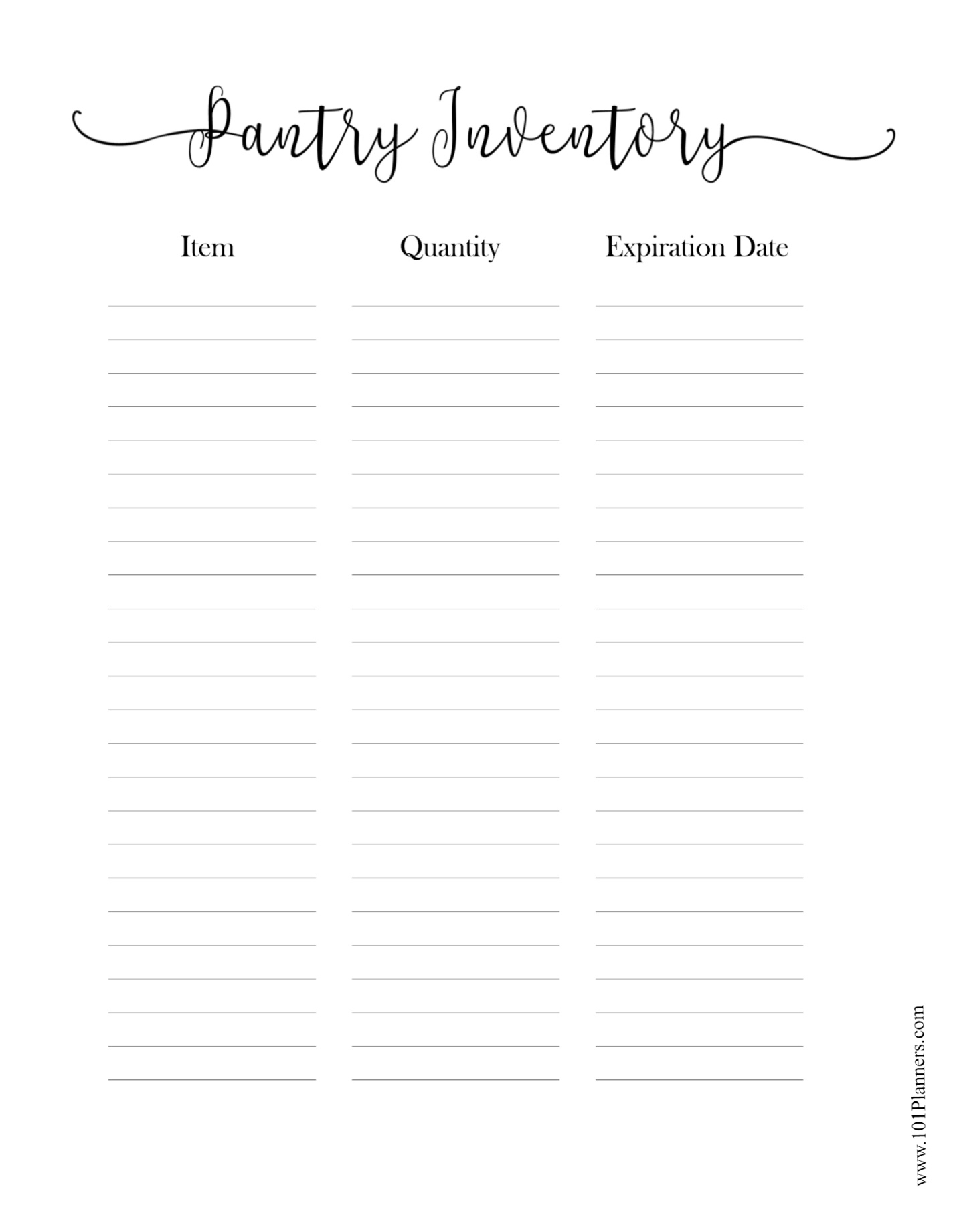 ItemQuantityExpiration Date